政府采购项目项目编号：SXWZ2023ZB-XAZX-250S西安市中心医院洁净手术室两台新风机组更新项目（三次）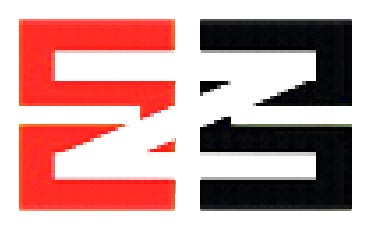 招标文件采   购   人：西安市中心医院采购代理机构：陕西万泽招标有限公司二〇二四年二月